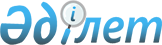 О внесении изменения в приказ Министра внутренних дел Республики Казахстан от 26 ноября 2015 года № 966 "Об утверждении Перечня руководящих должностей органов внутренних дел Республики Казахстан, подлежащих ротации и Правил проведения их перемещения"Приказ Министра внутренних дел Республики Казахстан от 26 августа 2022 года № 701. Зарегистрирован в Министерстве юстиции Республики Казахстан 27 августа 2022 года № 29318
      ПРИКАЗЫВАЮ:
      1. Внести в приказ Министра внутренних дел Республики Казахстан от 26 ноября 2015 года № 966 "Об утверждении Перечня руководящих должностей органов внутренних дел Республики Казахстан, подлежащих ротации и Правил проведения их перемещения" (зарегистрирован в Реестре государственной регистрации нормативных правовых актов № 12558) следующее изменение:
      в Правилах проведения ротации руководящих должностей органов внутренних дел Республики Казахстан, утвержденной указанным приказом:
      пункт 9 изложить в следующей редакции:
      "9. Ротации, связанной с переездом в другую местность, не подлежат должностные лица, имеющие (являющиеся опекунами) детей с инвалидностью, в том числе усыновленных (удочеренных), или на иждивении которых находятся престарелые родители либо члены семьи, постоянно проживающие с ними и имеющие инвалидность первой или второй группы. Указанные обстоятельства подтверждаются документально.".
      2. Департаменту кадровой политики Министерства внутренних дел Республики Казахстан в установленном законодательством Республики Казахстан порядке обеспечить:
      1) государственную регистрацию настоящего приказа в Министерстве юстиции Республики Казахстан;
      2) размещение настоящего приказа на интернет-ресурсе Министерства внутренних дел Республики Казахстан;
      3) в течение десяти рабочих дней после государственной регистрации настоящего приказа в Министерстве юстиции Республики Казахстан представление в Юридический департамент Министерства внутренних дел Республики Казахстан сведений об исполнении мероприятий, предусмотренных подпунктами 1) и 2) настоящего пункта.
      3. Контроль за исполнением настоящего приказа возложить на курирующего заместителя министра внутренних дел Республики Казахстан.
      4. Настоящий приказ вводится в действие по истечении десяти календарных дней после дня его первого официального опубликования
					© 2012. РГП на ПХВ «Институт законодательства и правовой информации Республики Казахстан» Министерства юстиции Республики Казахстан
				
      Министр внутренних делРеспублики Казахстан 

М. Ахметжанов
